ArticleCombining pressurized liquid extraction and enzymatic-assisted extraction to obtain bioactive non-extractable poly-phenols from sweet cherry (Prunus avium L.) pomaceGloria Domínguez-Rodríguez 1, María Concepción García 1,2, María Luisa Marina 1,2, and Merichel Plaza 1, 2,*1	Universidad de Alcalá, Departamento de Química Analítica e Ingeniería Química, Facultad de Ciencias, Ctra. Madrid-Barcelona Km 33.600, Alcalá de Henares, 28871, Madrid, Spain; gloria.dominguezr@uah.es (G D.-R.); concepcion.garcia@uah.es (C.G); mluisa.marina@uah.es (M.L.M); merichel.plaza@uah.es (M.P.).2	Universidad de Alcalá, Instituto de Investigación Química Andrés M. del Río (IQAR), Ctra. Madrid-Barcelona Km 33.600, Alcalá de Henares, 28871, Madrid, Spain*	Correspondence: merichel.plaza@uah.es; Tel.: +34-91-885-6392Table S1. Experimental design obtained by Box-Behnken and experimental results obtained under the designed conditions by PLE combined with EAE with Promod enzyme from extraction residue of conventional extraction of sweet cherry pomace using Folin-Ciocalteu (mg GAE/100 g sample), DMAC (mg epicatechin/100 g sample), vanillin (mg epicatechin/100 g sample), butanol/HCl (mg epicatechin/100 g sample), TEAC (µmol Trolox/g sample) and the capacity to inhibit the formation of hydroxyl radical (% of hydroxyl radical inhibition) assays response factors. Table S2. Coefficients of the multiple linear regression model from the experimental design for PLE combined with EAE with Promod enzyme that the best fitted responses (Folin-Ciocalteu, DMAC, vanillin, butanol/HCl, TEAC, and inhibition of hydroxyl radical assays) with the extraction parameters (t: time, T: temperature and p: pH) and the analysis of variance (ANOVA).Citation: Lastname, F.; Lastname, F.; Lastname, F. Title. Nutrients 2021, 13, x. https://doi.org/10.3390/xxxxxAcademic Editor: Firstname LastnameReceived: dateAccepted: datePublished: datePublisher’s Note: MDPI stays neutral with regard to jurisdictional claims in published maps and institutional affiliations.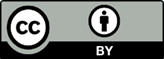 Copyright: © 2021 by the authors. Submitted for possible open access publication under the terms and conditions of the Creative Commons Attribution (CC BY) license (https://creativecommons.org/licenses/by/4.0/).SamplesSamplesExtraction conditionsExtraction conditionsExtraction conditionsExtraction conditionsExtraction conditionsAnalytical resultsAnalytical resultsAnalytical resultsAnalytical resultsAnalytical resultsAnalytical resultsExp NoRun orderRun orderTime (min)Temperature (ºC)pHFolin-Ciocalteu (mg GAE/100 g sample)Folin-Ciocalteu (mg GAE/100 g sample)DMAC (mg epicat/100 g sample)Vanillin (mg epicat/100 g sample)Butanol/HCl (mg epicat/100 g sample)TEAC (µmol Trolox/g sample)Hydroxyl radical assay (% inhibition hydroxyl radical)11515560852.0152.010.4360.147.570.0077.622444060870.5470.540.84112.250.860.01214.99366580850.5150.510.1447.941.000.01017.52410104080862.7362.730.4252.250.510.01018.87599570658.4058.400.3858.7030.700.00737.10617174070652.5052.500.7065.2015.360.00439.777555701058.4858.480.5158.041.220.00721.378161640701073.2173.210.5457.6512.610.0077.429111122.560653.5153.510.5085.9514.830.00441.0710131322.580654.1354.130.5861.8112.620.00660.68111122.5601068.5168.511.1067.3015.050.00624.43128822.5801070.4170.410.7074.2236.260.01435.34133322.570882.6082.600.7453.563.980.00613.2314121222.570869.2069.200.4251.4313.400.00614.02152222.570857.4157.410.8355.600.480.0094.22167722.570850.1350.130.4943.350.610.00719.6717141422.570877.9277.920.5791.9212.950.00611.46ParametersFolin-Ciocalteup-valueDMACp-valueVanillinp-valueButanol/HClp-valueTEACp-valueHydroxyl radicalp-valueConstant76.56870.71497550.43262.313230.0063100412.5415t3.740870.06903120.09885490.07573021.481210.274243-1.557570.259711-0.000579740.023165-0.2266770.874268T-0.6421730.708234-0.09834410.0768368-2.66660.0781056-1.70440.2448790.00084980.01227913.930670.0248276p4.923160.02881090.06570910.197594-0.9727960.432818-5.18470.01434290.000680730.0136543-7.989520.00067382t2-5.305670.0321596-0.126590.0499341-1.845280.1760531.473790.3830050.000664310.0270325-2.924020.0664017T2-4.747750.0463558-0.0202520.6978064.168270.0162499-0.9250150.5171850.000377370.05193644.041030.019886p2-3.793910.08928110.02301830.6597317.392560.002783745.736370.0116925-0.000722990.02063629.857830.00015956t*T-0.9029040.624473-0.01887040.706360.3050610.845020.8746840.5108329.47E-050.653919-0.7554020.601397t*p2.948670.149462-0.04060450.429809-0.9037550.4584693.936050.03154810.000252490.140774-2.085630.174755T*p 0.1823550.920256-0.06683480.2167214.098350.0148862-1.641870.361947-8.93E-050.672088-1.090810.455551R20.8760.8760.8160.8160.9430.9430.9310.9310.9710.9710.9410.941RSD6.0636.0630.16550.16554.2324.2324.2374.2370.0005170.0005175.5245.524p-value (test of regression)0.0730.0730.1670.1670.0120.0120.050.050.0090.0090.0020.002p-value (lack of fit)0.650.650.3460.3460.9460.9460.1090.1090.2130.2130.4920.492